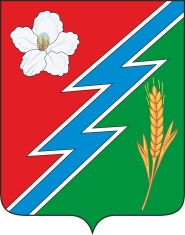 03.06.2022г. №62РОССИЙСКАЯ ФЕДЕРАЦИЯИРКУТСКАЯ ОБЛАСТЬОСИНСКИЙ МУНИЦИПАЛЬНЫЙ РАЙОНМАЙСКОЕ СЕЛЬСКОЕ ПОСЕЛЕНИЕАДМИНИСТРАЦИЯПОСТАНОВЛЕНИЕОБ УТВЕРЖДЕНИИ МУНИЦИПАЛЬНОЙ ПРОГРАММЫ «ПОДДЕРЖКА И РАЗВИТИЕ МАЛОГО И СРЕДНЕГО ПРЕДПРИНИМАТЕЛЬСТВА НА ТЕРРИТОРИИ МУНИЦИПАЛЬНОГО ОБРАЗОВАНИЯ «МАЙСК» НА 2022-2026ГГ.В соответствии со ст. 14 Федерального закона от 06.10.2003 г. №131-ФЗ «Об общих принципах организации местного самоуправления в Российской Федерации,  с Федеральным законом от 24.07.2007г. №209-ФЗ «О развитии малого и среднего предпринимательства», руководствуясь Уставом муниципального образования «Майск»ПОСТАНОВЛЯЮ:1. Утвердить муниципальную программу «Поддержка и развитие малого и среднего предпринимательства на территории муниципального образования «Майск»  на 2022 - 2026 годы согласно приложения.2. Настоящее постановление опубликовать в «Вестнике» и обнародовать на официальном сайте администрации МО «Майск» www.maisk-adm.ru.Глава муниципального образования «Майск»А.И. СеребренниковУТВЕРЖДЕНАПостановлением .№62 от 03.06.2022гМуниципальная программа«Поддержка и развитие малого и среднего предпринимательства на территории муниципального образования «Майск»на 2022 - 2026 годы»с. Майск, 2022г.ПАСПОРТмуниципальная программа«Поддержка и развитие малого и среднего предпринимательства на территории муниципального образования «Майск»на 2022-2026 годы»Раздел 1. Содержание проблемы и обоснованиенеобходимости ее решения программно-целевым методомМуниципальная  программа «Поддержка малого и среднего предпринимательства на территории муниципального образования «Майск» на 2022-2026 годы» (далее - Программа) разработана  в соответствии с Федеральным законом от 24 июля 2007 года № 209-ФЗ «О развитии малого и среднего предпринимательства в Российской Федерации».Развитие малого и среднего предпринимательства относится к числу приоритетных социально-экономических задач, при этом основными являются институциональные и организационные механизмы ее решения.По основным показателям деятельности субъектов малого и среднего предпринимательства на территории муниципального образования «Майск» в 2022 и 2026 годах наблюдается рост предпринимательской активности. На становление и развитие малого и среднего предпринимательства в муниципальном образовании «Майск» оказывают влияние следующие причины:- низкий уровень развития микрофинансирования;- проблема качества продукции и продвижения ее на внутренний рынок;- дефицит квалифицированных кадров, недостаточный уровень профессиональной подготовки;- недостаточная информированность СМСП по различным вопросам предпринимательской деятельности.Необходимость решения указанных выше проблем программно-целевым методом обусловлена следующими объективными факторами:- масштабностью, сложностью и многообразием проблем малого и среднего предпринимательства и необходимостью их интеграции с целью разработки и осуществления комплекса программных мероприятий, взаимоувязанных по конкретным целям, ресурсам, срокам реализации и исполнителям;- потребностью в координации усилий органов власти различных уровней и негосударственных организаций, в том числе общественных объединений СМСП, для решения проблем СМСП.Программно-целевой метод решения проблем, сдерживающих развитие СМСП на территории муниципального образования «Оса», сопряжен с определенными рисками, связанными с изменением законодательства и экономической ситуации в стране. Раздел 2. Цели и задачи Программы, сроки и этапыее реализации, целевые индикаторы и показатели результативностиЦелью Программы является повышение конкурентоспособности СМСП на внутреннем, межрегиональном рынках путем создания благоприятных условий для развития малого и среднего предпринимательства на территории муниципального образования «Майск».Для достижения поставленной цели необходимо решение следующих задач:1. формирование благоприятной внешней среды развития малого и среднего предпринимательства;2. усиление рыночных позиций СМСП.Срок реализации Программы – 2022-2026 годы  – это обусловлено меняющимися условиями развития экономической среды, правового поля, регламентирующего ее развитие, а также приоритетными направлениями развития малого и среднего предпринимательства в Российской Федерации, обозначенными Министерством экономического развития Российской Федерации.Программа реализуется без подразделения на этапы.Раздел 3. Система мероприятий ПрограммыСистема программных мероприятий представляет собой комплекс взаимоувязанных мер, направленных на решение основных целей и задач Программы, согласно приложению 1 к настоящей Программе.Для решения поставленных задач запланировано предоставление государственной поддержки по следующим направлениям:1. поддержка СМСП в области подготовки, переподготовки и повышения квалификации кадров.2. финансовая поддержка СМСП и организаций, образующих инфраструктуру поддержки СМСП, предусматривает следующие мероприятия:- содействие СМСП в получении кредитования в коммерческих банках;- компенсация части процентной ставки по кредитам и части затрат по уплате лизинговых платежей;- предоставление субъектам малого и среднего предпринимательства в пользование имеющегося муниципального имущества, зданий, сооружений, строений, нежилых помещений, оборудования, машин, транспортных средств, земельных участков на возмездной основе, а представителям, организовавшим бизнес в приоритетных для муниципального образования «Оса» направлениях на льготных условиях;-содействие повышению энергоэффективности производства СМСП;- поддержка начинающих малых инновационных компаний.Раздел 4. Обоснование ресурсного обеспечения ПрограммыПри разработке программы учитывались результаты анализа текущего состояния, проблемы и особенности развития малого и среднего предпринимательства в муниципальном образовании «Оса».Выбор программных мероприятий и определение объемов их финансирования обусловлены оценкой их вклада в решение задач, связанных с обеспечением достижения цели Программы, а также ограниченностью общего объема средств местного бюджета.Направления и объемы финансирования Программы приведены в приложении 2 к настоящей Программе. Объемы финансирования мероприятий Программы за счет средств местного бюджета подлежат обоснованию и уточнению в установленном порядке при формировании проекта местного бюджета на соответствующий финансовый год.Раздел 5. Механизм реализации Программыи контроль за ходом ее реализацииИсполнителем Программы является администрация муниципального образования «Майск», которая осуществляет координацию деятельности по реализации программных мероприятий, а также по целевому и эффективному расходованию бюджетных средств.К выполнению мероприятий Программы привлекаются хозяйствующие субъекты в установленном законодательством порядке.Администрация муниципального образования «Майск»:1) формирует бюджетные заявки и обоснования на включение мероприятий Программы в местный бюджет на соответствующий финансовый год;2) в установленном законодательством порядке заключает муниципальные контракты с хозяйствующими субъектами в целях реализации Программы или ее отдельных мероприятий; 3) применяет санкции за неисполнение и ненадлежащее исполнение договорных обязательств в соответствии с законодательством и заключенными муниципальными контрактами;4) участвует в обсуждении вопросов, связанных с реализацией и финансированием Программы;5) готовит в установленном порядке предложения по уточнению перечня мероприятий Программы на очередной финансовый год, предложения по реализации Программы, уточняет расходы по мероприятиям Программы;6) несет ответственность за обеспечение своевременной и качественной реализации Программы, за эффективное использование средств, выделяемых на ее реализацию;7) осуществляет иные полномочия, установленные законодательством.Контроль за ходом реализации Программы осуществляет заместитель главы администрации муниципального образования «Майск».Раздел 6. Оценка эффективности реализации ПрограммыАнализ состояния малого и среднего предпринимательства, демографическая ситуация и развитие экономики муниципального образования «Майск» позволили определить степень востребованности мер поддержки малого и среднего предпринимательства и актуальность предлагаемых механизмов развития предпринимательства в поселении.Направления развития и поддержки малого и среднего предпринимательства на территории МО «Майск», представленные в Программе, ориентированы на увеличение количества СМСП, занятых в малом предпринимательстве, объема инвестиций в основной капитал СМСП, увеличение налоговых поступлений от СМСП в местный бюджет. Малое и среднее предпринимательство в ходе формирования благоприятных условий для его развития будет оказывать влияние на экономический рост, стимулировать структурную перестройку экономики муниципального образования «Майск».Оценка эффективности реализации Программы основывается на количественной оценке показателей затрат и целевых индикаторов и показателей результативности Программы и определяется как соотношение достигнутых и планируемых результатов, а также достигнутых результатов к потраченным ресурсам (расходам).Приложение 1ПЛАН МЕРОПРИЯТИЙ ПРОГРАММЫ«ПОДДЕРЖКА И РАЗВИТИЕ МАЛОГО И СРЕДНЕГО ПРЕДПРИНИМАТЕЛЬСТВАНА ТЕРРИТОРИИ МУНИЦИПАЛЬНОГО ОБРАЗОВАНИЯ «МАЙСК» НА 2022-2026 ГОД»Приложение 2 НАПРАВЛЕНИЯ И ОБЪЕМЫ ФИНАНСИРОВАНИЯ МУНИЦИПАЛЬНОЙ ПРОГРАММЫ «ПОДДЕРЖКА И РАЗВИТИЕ МАЛОГО И СРЕДНЕГО ПРЕДПРИНИМАТЕЛЬСТВА НА ТЕРРИТОРИИ МО «ОСА»на 2020-2024 годы» (далее – Программа)Наименование характеристик ПрограммыСодержание характеристик ПрограммыНаименование Программы Муниципальная программа «Поддержка и развитие малого и среднего предпринимательства на территории муниципального образования «Майск» на 2022 - 2026 годы»Основание для разработки Программы (наименование, номер и дата правового акта)  Федеральный закон Российской Федерации от 24.07.2007 г. № 209-ФЗ «О развитии малого и среднего предпринимательства в Российской ФедерацииМуниципальный  заказчик             Администрация муниципального образования «Майск»Основной разработчик ПрограммыАдминистрация муниципального образования «Майск»Исполнитель Программы Администрация муниципального образования «Майск»Цель (цели) Программы Повышение конкурентоспособности субъектов малого и среднего предпринимательства (далее - СМСП) на внутреннем, межрегиональном рынках  путем создания благоприятных условий для развития малого и среднего предпринимательства на территории МО «Майск»Задачи Программы1. Формирование благоприятной внешней среды развития малого и среднего предпринимательства. 2. Усиление рыночных позиций СМСП.Сроки и этапы реализации Программы    2022-2026 годы без подразделения на этапыОбъемы  и  источники финансирования ПрограммыМестный бюджет: 250 000 рублей, в том числе:2022 год – 5000 рублей2023 год – 5000 рублей2024 год – 5000 рублей2025 год – 5000 рублей2026 год – 5000 рублейОжидаемые конечные результаты реализации Программы и показатели социально-экономической эффективности1. Увеличение количества малых предприятий не менее 5 ед.2. Снижение числа безработных граждан, увеличение числа самозанятых граждан.3. Увеличение налоговых поступлений от СМСП в местный бюджет.4. Увеличение объема инвестиций в основной капитал СМСП.5. Увеличение объемов отгруженных товаров собственного производства, выполненных работ и услуг собственными силами малых предприятий.6. Увеличение количества получателей финансовой поддержки до 3 СМСП в год.7. Повышение темпов развития малого и среднего предпринимательства в экономике поселения в целом.№ п/пЦели и задачи, мероприятия ПрограммыСрок реализации мероприятийУчастникиИсполнитель мероприятия ПрограммыЗадача 1. Формирование благоприятной внешней среды развития малого и среднего предпринимательстваЗадача 1. Формирование благоприятной внешней среды развития малого и среднего предпринимательстваЗадача 1. Формирование благоприятной внешней среды развития малого и среднего предпринимательстваЗадача 1. Формирование благоприятной внешней среды развития малого и среднего предпринимательстваЗадача 1. Формирование благоприятной внешней среды развития малого и среднего предпринимательства1.1Поддержка СМСП в области подготовки, переподготовки и повышения квалификации кадров2022-2026 гг.Субъекты малого и среднего предпринимательстваАдминистрация муниципального образования «Майск»Задача 2. Усиление рыночных позиций СМСПЗадача 2. Усиление рыночных позиций СМСПЗадача 2. Усиление рыночных позиций СМСПЗадача 2. Усиление рыночных позиций СМСПЗадача 2. Усиление рыночных позиций СМСП2.1содействие СМСП в получении кредитования в коммерческих банках2022-2026 гг.Субъекты малого и среднего предпринимательстваАдминистрация муниципального образования «Майск»2.2компенсация части процентной ставки по кредитам и части затрат по уплате лизинговых платежей;2022-2026 гг.Субъекты малого и среднего предпринимательстваАдминистрация муниципального образования «Майск»2.3предоставление субъектам малого и среднего предпринимательства в пользование имеющегося муниципального имущества, зданий, сооружений, строений, нежилых помещений, оборудования, машин, транспортных средств, земельных участков на возмездной основе, а представителям, организовавшим бизнес в приоритетных для муниципального образования «Майск» направлениях на льготных условиях;2022-2026 гг.Субъекты малого и среднего предпринимательстваАдминистрация муниципального образования «Майск»2.4содействие повышению энергоэффективности производства СМСП;2022-2026гг.Субъекты малого и среднего предпринимательстваАдминистрация муниципального образования «Майск»2.5поддержка начинающих малых инновационных компаний.2022-2026 гг.Субъекты малого и среднего предпринимательстваАдминистрация муниципального образования «Майск»Источники финансированияИсточники финансированияСрок реализации ПрограммыОбъемы финансирования, тыс. руб. Срок реализации ПрограммыМестный бюджет202220232024202520265,05,05,05,05,0ВСЕГО 25,0